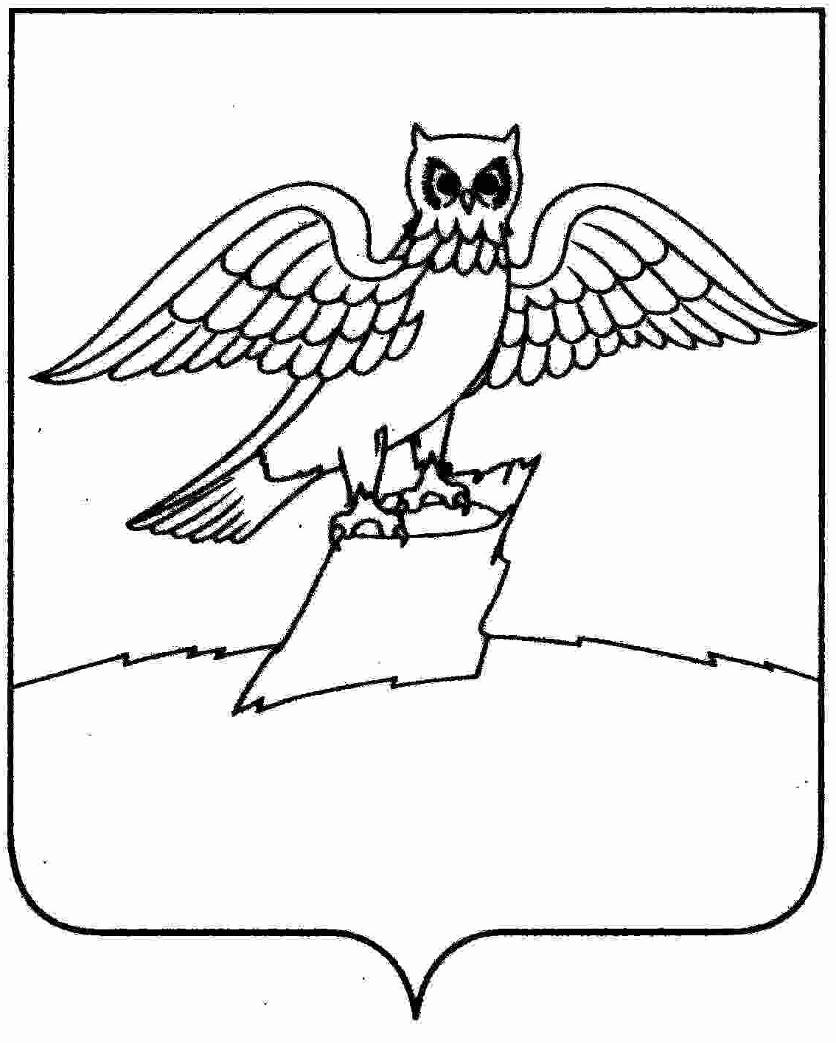 Муниципальное бюджетное учреждение культуры«Городская библиотека» города КиржачПлан работы на январь  2024 годаКоличество  перерегистрированных  читателей - 183Количество книговыдач               -  3750Заведующая МБУК «Городская библиотека»                                                  О.В. Малютина№п/пДата МероприятиеВремя Место Ответственный109.01-13.01.2024«Новогодний сундучок» 6+- выставочная обзорная панорама книг по теме   «Традиции Старого Нового года»  для всех читателей библиотекив течение неделиул.Свердлова,д.2Логинова И.В.211.01.2024 «До чего ж оно красиво, слово доброе… «спасибо»!» 6+-  час вежливости;- чтение стихотворений  на фоне иллюстрированной  книжной  выставки  для маленьких читателей10.00ул.Свердлова,д.2Шубина А.М.312.01.2023 «Раз под Старый Новый год…» 6+- литературно - игровая развлекательная программа «Новогодние минутки – сказки, игры, прибаутки»;-организация  мастер-класса «Рождественский ангел» для детей детского сада10.00д/с № 25Безрукова С.ВМалютинаО.В.413.01.2024«С Днём  российской печати!» 6+-информационные  минутки для всех  читателей на абонементе10.00ул.Свердлова,д.2Безрукова С.В.519.01.2024  «От Рождества до Крещения» (православный праздник Крещение Господне) 6+ - литературные встречи в рамках цикла «Вот пришло Крещение – праздник очищения»; - организация игр,  загадок и  викторин «Что тебя ждёт на будущий год?» для учащихся среднего школьного возраста12.00МБОУ СОШ №7Шубина А.М.623.01.2024«Главная тайна Гайдара»- читательская  конференция  по повести А.П.Гайдара "Тимур и его команда"(к 120 лет со д. р. А.П. Гайдара (1904-1941), писателя и публициста- игровая программа  «Литературное путешествие по книгам А.П.Гайдара «Команда отважных и смелых ребят» для учащихся 6-х классов12.00МБОУ СОШ №6 им. С.Б. БелкинаБезрукова С.В.Шубина А.М.723.01-27.01.2024«25 января - День российского студенчества» (Татьянин день) 6+ обзорная иллюстративная книжная выставка с чтением стихотворений в рамках этого праздника для всех желающих читателейв течение неделиул.Свердлова,д.2Безрукова С.В.Логинова И.В.825.01.2024«Он был чистого слога слуга!» - литературно-музыкальный час, посвящённый  поэту, актёру театра и кино  Владимиру Семёновичу Высоцкому для старшеклассников   с показом презентации  «Владимир Высоцкий без мифов и легенд»,   чтением стихов из сборников поэта, организацией выставки-портрета «Поющий нерв эпохи» с подборкой книг и периодических изданий / по Пушкинской карте13.30МБОУ СОШ №7МалютинаО.В.925.01-31.01.2024«День воинской славы России»6+(75 лет со дня полного освобождения г. Ленинграда от блокады (1944 г) -информационно-тематический стендв течение неделиул.Свердлова,д.2Логинова И.В.1026.01.2024 «Ах, святые вечера! Праздновать пришла пора!» 6+-литературно-музыкальная гостиная «Зелёная лампа» для всех желающих читателей12.00ул.Свердлова,д.2МалютинаО.В1130.01.2024«Драгоценные россыпи» 6+-литературные чтения по сказкам П.Бажова (к 145 лет со д. р. П.П. Бажова);- организация конкурса рисунков и поделок  для школьников младших классов12.00МБОУ СОШ №7Безрукова С.В.1213,20,27.01.2024 «Сказы из малахитовой шкатулки»6+ -субботний просмотр мультфильмов для маленьких читателей библиотеки12.00ул.Свердлова,д.2Шубина А.М.